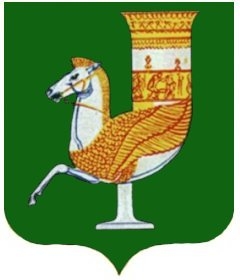 П О С Т А Н О В Л Е Н И ЕАДМИНИСТРАЦИИ   МУНИЦИПАЛЬНОГО  ОБРАЗОВАНИЯ «КРАСНОГВАРДЕЙСКОЕ СЕЛЬСКОЕ ПОСЕЛЕНИЕ»от 29.03.2019 г. № 42с. КрасногвардейскоеО внесении изменений в муниципальную программу «Формирование современной  городской среды на период с 2018 по 2022 годы на территории муниципального образования «Красногвардейское сельское поселение» утвержденную постановлением администрации муниципального образования «Красногвардейское сельское поселение»  №  135 от 04.12.2017 годаРассмотрев результаты общественных обсуждений  от 29.03.2018, в соответствии постановлением Кабинета Министров Республики Адыгея № 159 от 15.09.2017 «О государственной программе Республики Адыгея "Формирование современной городской среды" на 2018 - 2022 годы,  руководствуясь Уставом муниципального образования «Красногвардейское сельское поселение»постановляю:	1.В муниципальную программу «Формирование современной  городской среды на период с 2018 по 2022 годы на территории муниципального образования «Красногвардейское сельское поселение», утвержденную постановлением администрации муниципального образования «Красногвардейское сельское поселение»  №  135 от 04.12.2017 года (далее муниципальная программа) внести следующие изменения:	- паспорт муниципальной программы изложить в новой редакции, согласно приложению № 1 к настоящему постановлению;- приложение № 2 муниципальной программы изложить в новой редакции согласно приложению № 2 к настоящему постановлению.4. Контроль за выполнением настоящего постановления возложить на  отдел по вопросам ЖКХ, благоустройства и дорожного хозяйства администрации МО «Красногвардейское сельское поселение» (Полоротова Д.А.).5. Постановление вступает в силу со дня его подписания.Глава муниципального образования «Красногвардейское сельское  поселение»                                                             Д.В. ГавришПроект подготовлен и внесен:Начальник отдела по вопросам ЖКХ, благоустройства и дорожного хозяйства                                                               Д.А. ПолоротовСогласован:Начальник отдела правового сопровождения                                                         М.Э.Шхалахови управления имуществомЗаместитель главы, начальник финансового отдела                                             М.А. Мышкина                                                              Приложение № 1 к  постановлению № 42 от 29.03.2019 г. администрации МО «Красногвардейское сельское поселение» МУНИЦИПАЛЬНАЯ ПРОГРАММАПАСПОРТмуниципальной программы «Формирование современной  городской среды на периодс 2018 по 2024 годы на территории муниципального образования«Красногвардейское сельское поселение»(далее – муниципальная программа)Глава муниципального образования «Красногвардейское сельское  поселение»                                                                   Д.В. ГавришКоординатор муниципальной программыАдминистрация муниципального образования «Красногвардейское сельское поселение»Участники муниципальной программыАдминистрация муниципального образования «Красногвардейское сельское поселение»Подпрограммы  муниципальной программыНе предусмотреныВедомственные целевые программыНе предусмотреныЦели муниципальной программы Совершенствование системы комплексного благоустройства, осуществление мероприятий по поддержанию порядка и санитарного состояния на территории Красногвардейского сельского поселения. Создание комфортных условий для деятельности и отдыха жителей поселения.Задачи муниципальной программы- благоустройство территорий;- реконструкция и ремонт ограждений, обустройство детских площадок;- ремонт дворовых территорий МКД;- ремонт проездов к дворовым территориям МКД;- приведение в качественное состояние элементов благоустройства;- содержание и текущий ремонт объектов благоустройства (МАФ, детских игровых и спортивных площадок, газонов, зелёных насаждений, тротуаров, пешеходных дорожек и т.д.);- оздоровление санитарной экологической обстановки в поселении;Перечень целевых показателей муниципальной программы Смотреть раздел 2 текстового описания к муниципальной программе «Формирование современной  городской среды на периодс 2018 по 2024 годы на территории муниципального образования«Красногвардейское сельское поселение»Этапы и сроки реализации  муниципальной программы2018 - 2024 годыОбъемы бюджетных ассигнований муниципальной программы2019 год:из них:Федеральный бюджет –          2474,5 тыс. руб.;Республиканский  –                 8027,8   тыс. руб.;Местный бюджет –              1500 тыс. руб.;2020 год:из них:Республиканский  –                      тыс. руб.;Местный бюджет –              500 тыс. руб.;2021 год:из них:Республиканский  –                      тыс. руб.;Местный бюджет –              500 тыс. руб.;2022 год:из них:Республиканский  –                      тыс. руб.;Местный бюджет –              500 тыс. руб.;2023 год:из них:Республиканский  –                      тыс. руб.;Местный бюджет –              500 тыс. руб.;2024 год:из них:Республиканский  –                      тыс. руб.;Местный бюджет –              500 тыс. руб.;Контроль за выполнением муниципальной программыАдминистрация муниципального образования «Красногвардейское сельское поселение»; Совет народных депутатов Красногвардейского сельского поселения.